КАРТА – СХЕМАрадіаційного забрудненняДержавне підприємство «Димерське лісове господарство»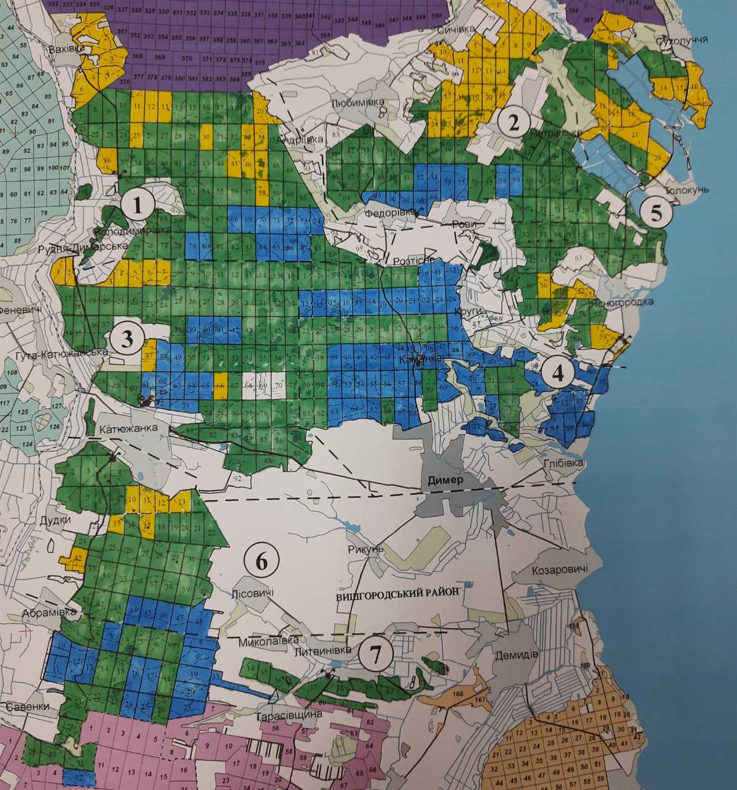 до  1,1-2,0 Cs-137, Кі/км2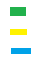 до  2,1-5,0 Cs-137, Кі/км2до  <-1.0 Cs-137, Кі/км2
    У зв’язку  забрудненням  радіонуклідами лісових масивів  лісгоспу  ,  законодавством  передбачено обмеження,  по збиpанню  ягiд, грибiв та лiкаpських pослин . 